AGILE PROJECT CHARTER 
SAMPLE TEMPLATE 
for Microsoft Word
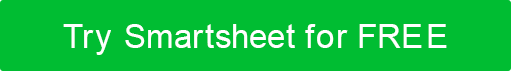 GENERAL PROJECT INFORMATIONPROJECT DETAILSPROJECT NAMEPROJECT NAMEPROJECT NAMEEnterprise Sales Enablement SoftwareEnterprise Sales Enablement SoftwareEnterprise Sales Enablement SoftwarePROJECT CHAMPIONPROJECT SPONSORPROJECT MANAGERJoe SmithMartin ThomasSally O'NeilSTAKEHOLDERSSTAKEHOLDERSSTAKEHOLDERSMarketing, Sales, Customer SupportMarketing, Sales, Customer SupportMarketing, Sales, Customer SupportEXPECTED START DATEEXPECTED DATE OF COMPLETIONDATE OF DOCUMENTQ2Q4 00/00/0000VISIONOur sales team will have the training, coaching, and content to engage with prospects throughout the entire sales cycle. The marketing team will have clear insights into content performance, training initiative success, and improvement opportunities.SUCCESS METRICSReal-time monitoring of content usage Reduction of 10 percent in length of sales cycle Reduction of 30 percent in length of time to sellRISKSWe're risking the potential loss of money and time as well as the potential lack of adoption.DISCLAIMERAny articles, templates, or information provided by Smartsheet on the website are for reference only. While we strive to keep the information up to date and correct, we make no representations or warranties of any kind, express or implied, about the completeness, accuracy, reliability, suitability, or availability with respect to the website or the information, articles, templates, or related graphics contained on the website. Any reliance you place on such information is therefore strictly at your own risk.